Mrs. Cook’s Messages  Mrs. Cook’s Messages  Mrs. Cook’s Messages  Mrs. Cook’s Messages  Mrs. Cook’s Messages  May 17-21, 2021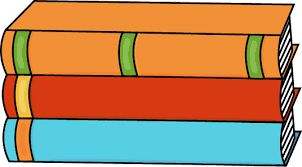 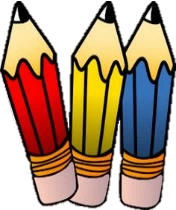 Grammar (commas) and
Reading Skills (sequence) Tests: ThursdayVocabulary, Spelling (suffixes: -ness, -less), and Topic 12 Math Tests: FridayMay 17-21, 2021Grammar (commas) and
Reading Skills (sequence) Tests: ThursdayVocabulary, Spelling (suffixes: -ness, -less), and Topic 12 Math Tests: FridayMay 17-21, 2021Grammar (commas) and
Reading Skills (sequence) Tests: ThursdayVocabulary, Spelling (suffixes: -ness, -less), and Topic 12 Math Tests: FridayMay 17-21, 2021Grammar (commas) and
Reading Skills (sequence) Tests: ThursdayVocabulary, Spelling (suffixes: -ness, -less), and Topic 12 Math Tests: FridayMay 17-21, 2021Grammar (commas) and
Reading Skills (sequence) Tests: ThursdayVocabulary, Spelling (suffixes: -ness, -less), and Topic 12 Math Tests: FridayAwards Day for 2nd grade will be on Friday, May 28th.  There will be two classes at a time in the lunchroom.  Each student will receive 3 tickets for 3 people to attend.  At 8:15-8:30 am Bowles/Cook class, 8:45-9:00 am Daniel/Rowell, 9:15-9:30 am Sharpe/Turner.  Please refer to the sheet I am attaching to this newsletter about awards day for other information.  The students will stand when their name is called and the award will be placed with their report card.  This will make the ceremony go quicker and smoothly.  You may check your child out after their awards are given but please have proper ID.  Thanks.Awards Day for 2nd grade will be on Friday, May 28th.  There will be two classes at a time in the lunchroom.  Each student will receive 3 tickets for 3 people to attend.  At 8:15-8:30 am Bowles/Cook class, 8:45-9:00 am Daniel/Rowell, 9:15-9:30 am Sharpe/Turner.  Please refer to the sheet I am attaching to this newsletter about awards day for other information.  The students will stand when their name is called and the award will be placed with their report card.  This will make the ceremony go quicker and smoothly.  You may check your child out after their awards are given but please have proper ID.  Thanks.Awards Day for 2nd grade will be on Friday, May 28th.  There will be two classes at a time in the lunchroom.  Each student will receive 3 tickets for 3 people to attend.  At 8:15-8:30 am Bowles/Cook class, 8:45-9:00 am Daniel/Rowell, 9:15-9:30 am Sharpe/Turner.  Please refer to the sheet I am attaching to this newsletter about awards day for other information.  The students will stand when their name is called and the award will be placed with their report card.  This will make the ceremony go quicker and smoothly.  You may check your child out after their awards are given but please have proper ID.  Thanks.Awards Day for 2nd grade will be on Friday, May 28th.  There will be two classes at a time in the lunchroom.  Each student will receive 3 tickets for 3 people to attend.  At 8:15-8:30 am Bowles/Cook class, 8:45-9:00 am Daniel/Rowell, 9:15-9:30 am Sharpe/Turner.  Please refer to the sheet I am attaching to this newsletter about awards day for other information.  The students will stand when their name is called and the award will be placed with their report card.  This will make the ceremony go quicker and smoothly.  You may check your child out after their awards are given but please have proper ID.  Thanks.Awards Day for 2nd grade will be on Friday, May 28th.  There will be two classes at a time in the lunchroom.  Each student will receive 3 tickets for 3 people to attend.  At 8:15-8:30 am Bowles/Cook class, 8:45-9:00 am Daniel/Rowell, 9:15-9:30 am Sharpe/Turner.  Please refer to the sheet I am attaching to this newsletter about awards day for other information.  The students will stand when their name is called and the award will be placed with their report card.  This will make the ceremony go quicker and smoothly.  You may check your child out after their awards are given but please have proper ID.  Thanks.Story: “Cowboys” by Lucille Recht PennerPhonics/Fluency:suffixes –-ness, -less, -able, -ibleText-Based Comprehension:sequence,text structure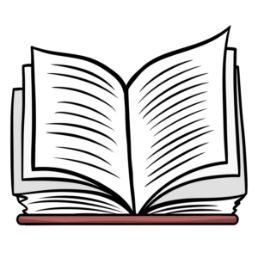 Grammar: 
commasSelection Vocabulary Words (Students will be tested on these): cowboy – a person who works on a cattle ranchcattle – animals raised for their meat, milk, or skinscampfire – an outdoor fire used for cooking or staying warmgalloped – to run very fastherd – a group of the same kind of animalsrailroad – a system of trains, tracks, stations, and other 
               property run by a transportation company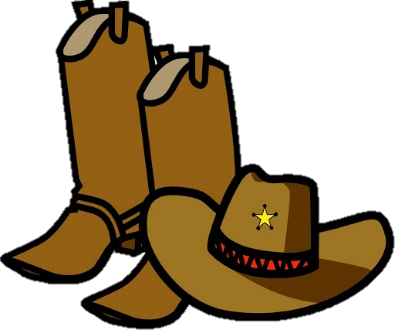 trails – paths across fields or through the woods                    Amazing Words     climate, occupation, drover, legend,     livestock, buckaroo, lariat, rawhideSelection Vocabulary Words (Students will be tested on these): cowboy – a person who works on a cattle ranchcattle – animals raised for their meat, milk, or skinscampfire – an outdoor fire used for cooking or staying warmgalloped – to run very fastherd – a group of the same kind of animalsrailroad – a system of trains, tracks, stations, and other 
               property run by a transportation companytrails – paths across fields or through the woods                    Amazing Words     climate, occupation, drover, legend,     livestock, buckaroo, lariat, rawhideSelection Vocabulary Words (Students will be tested on these): cowboy – a person who works on a cattle ranchcattle – animals raised for their meat, milk, or skinscampfire – an outdoor fire used for cooking or staying warmgalloped – to run very fastherd – a group of the same kind of animalsrailroad – a system of trains, tracks, stations, and other 
               property run by a transportation companytrails – paths across fields or through the woods                    Amazing Words     climate, occupation, drover, legend,     livestock, buckaroo, lariat, rawhideSelection Vocabulary Words (Students will be tested on these): cowboy – a person who works on a cattle ranchcattle – animals raised for their meat, milk, or skinscampfire – an outdoor fire used for cooking or staying warmgalloped – to run very fastherd – a group of the same kind of animalsrailroad – a system of trains, tracks, stations, and other 
               property run by a transportation companytrails – paths across fields or through the woods                    Amazing Words     climate, occupation, drover, legend,     livestock, buckaroo, lariat, rawhideTopic 12: Geometry 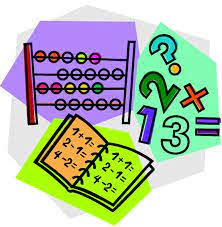 Lesson 4: Making New ShapesLesson 6: Dividing Rectangles 
                into Equal SquaresLesson 7: Wholes and Equal PartsLesson 8: Problem Solving, Use Reasoning* Plane Shapes and Solid Figures 
Quiz on Monday! ** Topic 12 Test on Friday! *Topic 12: Geometry Lesson 4: Making New ShapesLesson 6: Dividing Rectangles 
                into Equal SquaresLesson 7: Wholes and Equal PartsLesson 8: Problem Solving, Use Reasoning* Plane Shapes and Solid Figures 
Quiz on Monday! ** Topic 12 Test on Friday! *        Social Studies/ScienceThis week we will discuss the 
various types of weather that 
happen on Earth. We will learn 
about safety procedures to 
follow during severe weather 
conditions. We will also discuss the water cycle.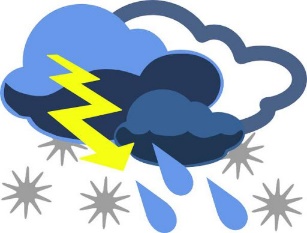         Social Studies/ScienceThis week we will discuss the 
various types of weather that 
happen on Earth. We will learn 
about safety procedures to 
follow during severe weather 
conditions. We will also discuss the water cycle.        Social Studies/ScienceThis week we will discuss the 
various types of weather that 
happen on Earth. We will learn 
about safety procedures to 
follow during severe weather 
conditions. We will also discuss the water cycle.Spelling Words:Spelling Words:Spelling Words:Spelling Words:Spelling Words:kindnesscarelessgoodnessuselessfearlessdarknessuselessfearlessdarknesssadnesssicknesshelplessthanklessfitnessweakness